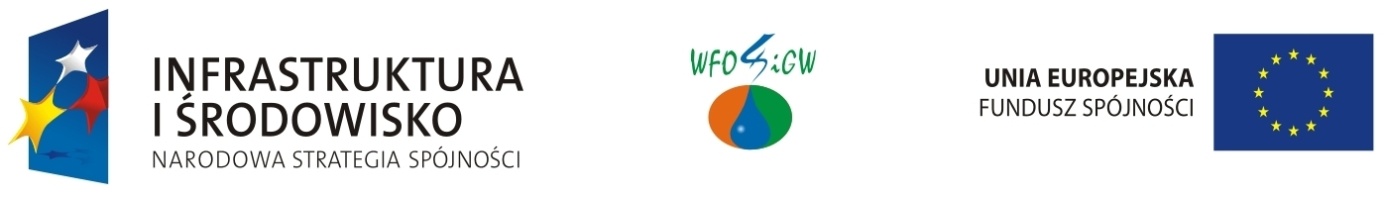 Tytuł projektu: „Uporządkowanie gospodarki wodno-ściekowej na terenie Miasta i Gminy Busko-Zdrój”Beneficjent: Miejskie Przedsiębiorstwo Gospodarki Komunalnej Spółka z ograniczoną odpowiedzialnością w Busku-ZdrojuUmowa nr:  POIS.01.01.00-00-136/09-00 z 26.01.2010 r.Wartość projektu			–   121 713 603,69 złKwota wydatków kwalifikowanych	–     91 867 923,76 złKwota dofinansowania			–     78 087 734,97 złWskaźniki produktu:Długość wybudowanej sieci kanalizacji sanitarnej – 74,00 km (100%)Długość zmodernizowanej sieci kanalizacji sanitarnej – 16,92 km (100 %) Liczba przebudowanych oczyszczalni – 1 szt. (100 %)Długość wybudowanej sieci wodociągowej – 3,23 km (100%)  Długość zmodernizowanej sieci wodociągowej  – 20,46 km (100%)  Liczba bezpośrednio utworzonych miejsc pracy – 6 szt. (100%)Wskaźniki rezultatu:Liczba podłączonych osób do wybudowanej kanalizacji sanitarnej – 3 605 (107,36 %) Liczba podłączonych osób do wybudowanej sieci wodociągowej – 347 (109,81 %) Okres realizacji projektu: 19.04.2007 r. – 31.12.2015 r.Okres kwalifikowania wydatków – do 31.12.2015 r.